The Guildry Incorporation of Perth (Scottish Charity No SC008072) Further Education Bursary Application Form  (to be completed by hand) Availability Bursaries are awarded to members or sons or daughters of members of the Guildry attending a fulltime course of study at a university or college in the United Kingdom. The Committee’s decision shall be final. VALUE OF BURSARY Bursaries of £900 will be available to be awarded this year.  The successful applicants will be awarded this bursary for one year only on proof of matriculation or having started the course NAME  ADDRESS EMAIL ADDRESS DATE OF BIRTH 			TELEPHONE NUMBER ARE YOU UK RESIDENT FOR TAX PURPOSES?   DATE APPLICANT/FATHER JOINED THE GUILDRY NAME OF UNIVERSITY OR COLLEGE TITLE OF COURSE OF STUDY DURATON OF COURSE OF STUDY DATE OF ACCEPTANCE FOR ENROLMENT IN COURSE COST OF TUITION FEES(if applicable)  ANY OTHER RELEVANT INFORMATION Consent Wording The information provided on this form will be shared with the committee members of The Guildry Incorporation of Perth in order to come to a decision on whether a bursary will be granted.  If a bursary is granted, the information will be stored in accordance with The Guildry Incorporation of Perth’s Retention and Privacy policies.  You may request a copy of these from The Guildry Incorporation of Perth, 42 George Street, Perth, PH1 5JL.  SIGNATURE OF STUDENT 			 DATE 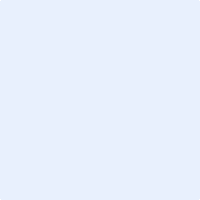 We will also require a copy of the letter of acceptance from your chosen college or university. OFFICE Use:                                                Date of Receipt……………………………………                                                                                              Filename: Bursary Member Application Form (2018) 